 	COMITE JUDO 62	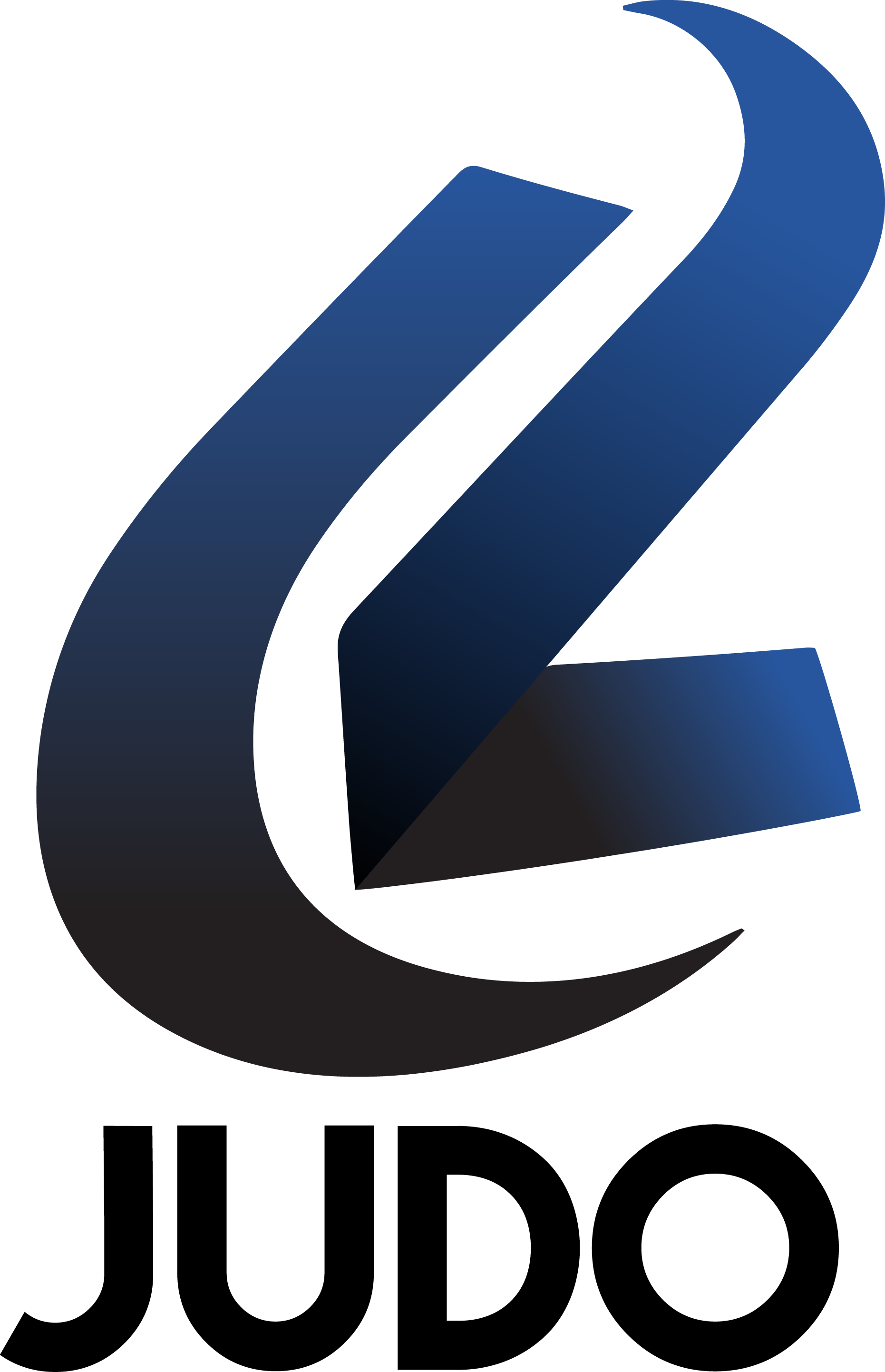 Adresse 	03 Rue de la Bastille 62210 AVION	Téléphone 	09 75 27 00 47		Email	contact@comite62judo.fr 	PROCURATIOND’UNE ASSOCIATION SPORTIVEPROCURATION EXTERNE A L’ASSOCIATION Le comité directeur de l’association 	réuni le 		donne tous pouvoirs au président dûment mandaté de l’association :ou à son suppléant, membre du comité de 	 pour représenter notre association et prendre part à tous les votes en ses lieu et place, lors de   l’assemblée générale du comité prévue le	 		à 	Fait à			le			Pour le comité directeur, M.Mme		   président(e)Licencié(e) sous le n°		Signature